ŚWIĘTA  MAJOWE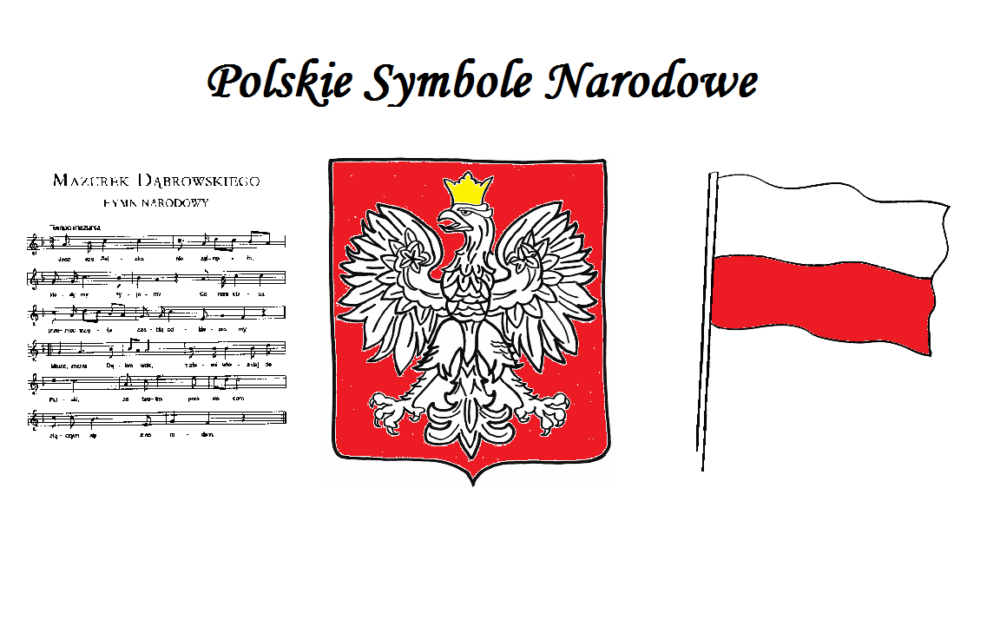 Co to są święta majowe? Obejrzyj filmik i odpowiedz na pytania.https://www.youtube.com/watch?v=rVRjyH9SCzMJakie święto obchodzimy 1 maja?Pierwszego maja obchodzimy  ……………………………………………………………………………………………………………Czy tylko w Polsce obchodzimy święto pierwszomajowe?……………………………………………………………………………………………………………………………………………Jakie święto jest najmłodsze, czyli zostało ustanowione najpóźniej?Najpóźniej zostało ustanowione  ……………………………………………………………………………………………….Jakie święto obchodzimy 3 Maja?3 Maja obchodzimy ……………………………………………………………………………………………………………Co nasz kraj miał uchwalone jako pierwszy w Europie?Polska jako pierwszy kraj w Europie ……………………………………………………………………………………….Po co nam Konstytucja?Konstytucja jest potrzebna, aby w kraju panował……………………………..  i …………………………………. .Symbole narodowe każdego kraju to:a) ……………………………………- u nas to Mazurek Dąbrowskiegob)……………………………………..- u nas Biało-Czerwonac) ……………………………………- u nas to Orzeł Biały9) Czy Konstytucja to: 			*wybierz właściwą odpowiedźa) Nadrzędny akt prawny w państwie, który zawiera obowiązujące w nim zasady ustroju, prawa i obowiązki obywateli, wymienia najważniejsze organy władzy państwowej oraz ich kompetencjeb) akt normatywny o charakterze ogólnym i abstrakcyjnym, powszechnie obowiązującym, uchwalany przez najwyższe organy państwowe, wyposażone we władzę ustawodawcząc) uroczysta i podniosła pieśń d) środek stylistyczny, który ma jedno znaczenie dosłowne i różną liczbę znaczeń ukrytych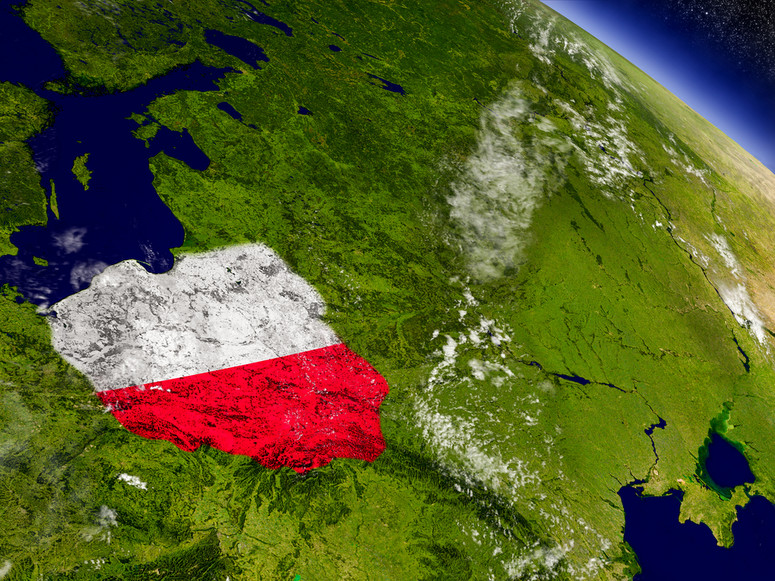 **Czyja to flaga? ………………………………………………….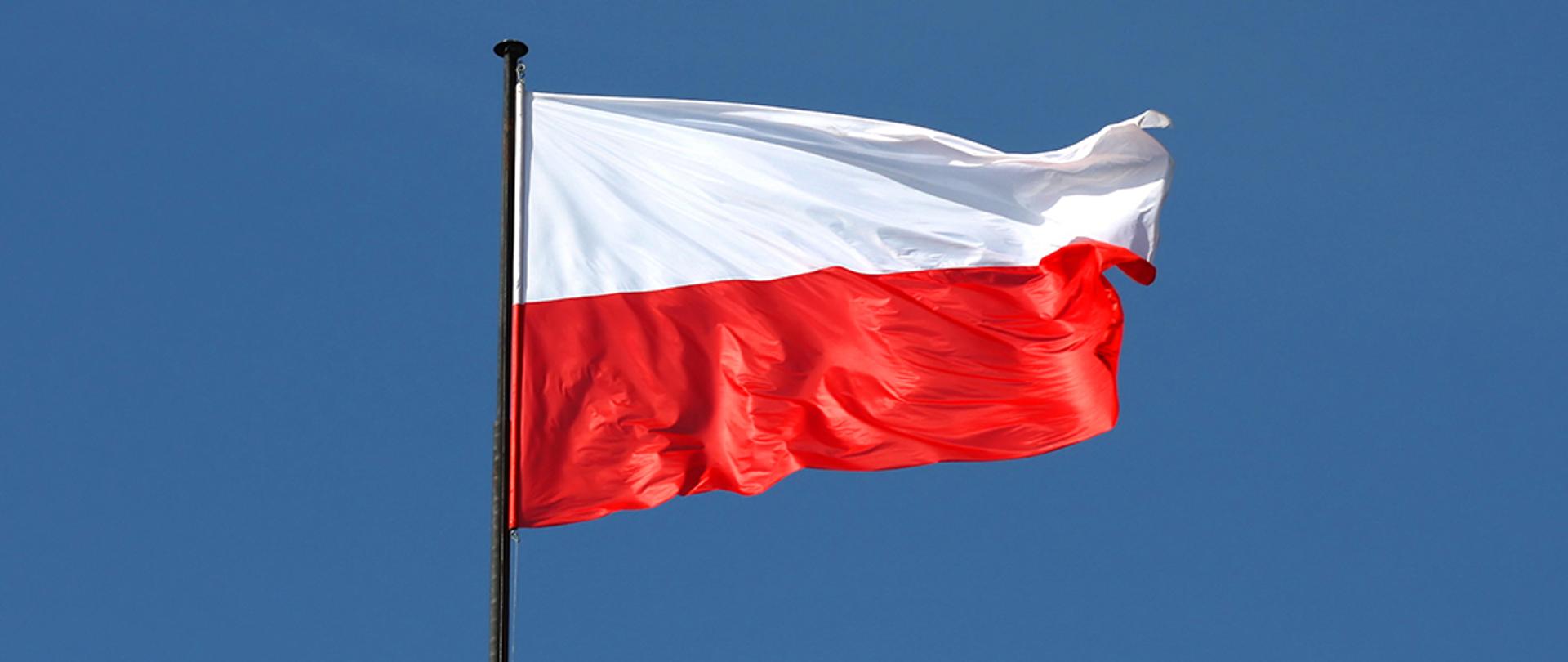 A czyja to flaga?  …………………………………………………………………………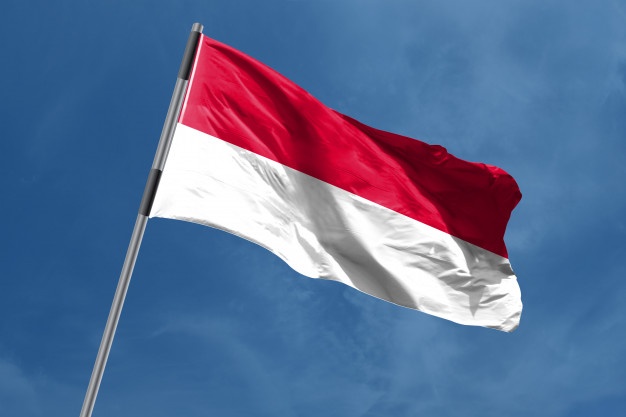 LEGENDA O POWSTANIU PAŃSTWA POLSKIEGOPosłuchaj legendy https://www.youtube.com/watch?v=drf1k3LQ1bM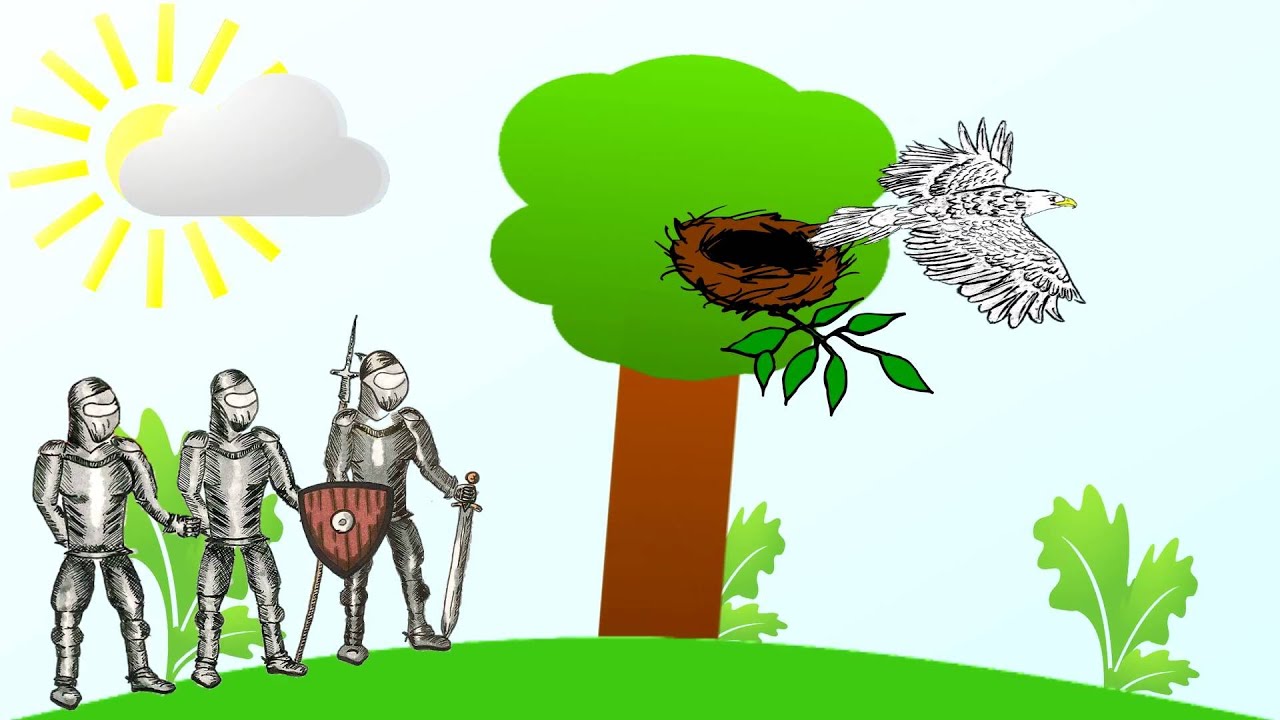 1.Podaj tytuł legendy„Legenda o……………………………………………….2. Podaj imiona bohaterów legendy:1)…………………………………2)…………………………………3)…………………………..3. Kto założył Państwo Polskie?Państwo Polskie założył ……………………………………